        УТВЕРЖДАЮ		Зам. директора по учебной работе                                                                                                                                                                                _________ /Ахметганеева Ю.Е./                                                                                                                                                                                     «____» _____________20____г.Учет выполненных часов защиты ВКР ФИО преподавателяПодпись ________________  Дата _____________________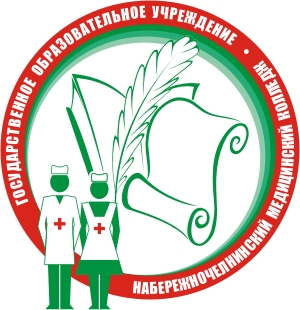 Министерство здравоохранения Республики ТатарстанГАПОУ «Набережночелнинский медицинский колледж».Отдел основного профессионального образования ФОРМА 19Учет выполненных часов защиты ВКРВКР группаБюджет/ внебюджетНагрузка по тарификацииНагрузка вне тарификацииКонсультации по тарификацииКонсультации вне тарификацииНевыполненная нагрузкаИТОГО: